Уважаемые жители Куйтунского района!     Сообщаем, что Постановлением Правительства Иркутской области №203-пп от 31 марта 2020 года, в связи с наступлением периода особой пожарной опасности вводится особый противопожарный режим. 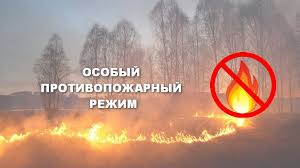      В южных районах региона особый режим начнёт действовать с 10 апреля по 15 июня, а в северных районах (Бодайбинский район и город Бодайбо, Братский, Казачинско-Ленский, Катангский, Киренский, Мамско-Чуйский, Нижнеилимский, Усть-Кутский, Усть-Илимский районы, города Братск и Усть-Илимск) – с 1 мая по 15 июля. Поэтапное введение режима обусловлено прогнозом Иркутского управления по гидрометеорологии и мониторингу окружающей среды: на юге области местами уже сошёл снежный покров, в северных территориях также ожидается ранняя весна.     На период действия данного режима устанавливается:1. Запрет на посещение гражданами лесов при наступлении пожароопасного периода.2. Запрет на разведение костров и выжигание сухой растительности, сжигание мусора на территориях поселений и городских округов, предприятиях, полосах отвода линий электропередач, железных и автомобильных дорог, в лесах.      Граждане, нарушившие требования пожарной безопасности, будут привлечены к административной ответственности. Напоминаем, что за нарушение требований пожарной безопасности, совершенные в условия особого противопожарного режима, влекут наложение административного штрафа на граждан в размере от двух до четырех тысяч рублей.        Помните, Ваша бдительность и пресечение действий по использованию открытого огня гражданами, а также своевременное сообщение о пожаре могут предотвратить катастрофические последствия.Инструктор ОГБУ «Пожарно-спасательная служба Иркутской области»Е.Г. Степанюк